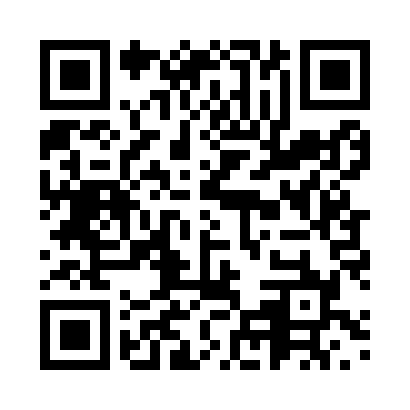 Prayer times for Besa, SlovakiaWed 1 May 2024 - Fri 31 May 2024High Latitude Method: Angle Based RulePrayer Calculation Method: Muslim World LeagueAsar Calculation Method: HanafiPrayer times provided by https://www.salahtimes.comDateDayFajrSunriseDhuhrAsrMaghribIsha1Wed3:005:1212:295:337:479:502Thu2:575:1012:295:347:499:533Fri2:555:0912:295:357:509:554Sat2:525:0712:295:367:529:585Sun2:495:0612:295:377:5310:006Mon2:465:0412:295:387:5410:027Tue2:435:0212:295:387:5610:058Wed2:415:0112:295:397:5710:079Thu2:384:5912:295:407:5910:1010Fri2:354:5812:295:418:0010:1311Sat2:324:5712:295:428:0110:1512Sun2:294:5512:295:428:0310:1813Mon2:264:5412:295:438:0410:2014Tue2:244:5212:295:448:0510:2315Wed2:214:5112:295:458:0710:2516Thu2:184:5012:295:468:0810:2817Fri2:154:4912:295:468:0910:3118Sat2:124:4712:295:478:1110:3319Sun2:124:4612:295:488:1210:3620Mon2:114:4512:295:498:1310:3821Tue2:114:4412:295:498:1410:3922Wed2:114:4312:295:508:1510:3923Thu2:104:4212:295:518:1710:4024Fri2:104:4112:295:528:1810:4025Sat2:104:4012:295:528:1910:4126Sun2:094:3912:295:538:2010:4127Mon2:094:3812:295:548:2110:4228Tue2:094:3712:305:548:2210:4329Wed2:094:3712:305:558:2310:4330Thu2:084:3612:305:558:2410:4431Fri2:084:3512:305:568:2510:44